KINERJA GURU DALAM UPAYA MENINGKATKAN PRESTASIBELAJAR SISWA PADA MATA PELAJARAN AQIDAH AKHLAK DI MTs DARUL MUKHLISIN KEL. KADIA  KEC. KADIA KOTA KENDARI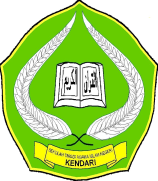 SkripsiDiajukan untuk Memenuhi Salah Satu Syarat Mencapai Gelar Sarjana Pendidikan Islam Pada Program Studi Pendidikan Agama Islam Oleh:ELPIANANIM. 08010101007JURUSAN TARBIYAHSEKOLAH TINGGI AGAMA ISLAM NEGERISULTAN QAIMUDDINKENDARI2012DAFTAR  ISIHALAMAN JUDUL	 iPERNYATAAN KEASLIAN SKRIPSI	 iiHALAMAN PENGESAHAN SKRIPSI	 iiiKATA PENGANTAR	 ivABSTRAK	 vDAFTAR ISI 	 viDAFTAR TABEL 	 viiBAB  I	PENDAHULUAN Latar Belakang 	 1Fokus Penelitian	 4Rumusan Masalah  	 5Tujuan Dan Manfaat Penelitian 	 5Definisi Operasional	 6BAB  II	LANDASAN TEORIKinerja Guru1. Pengertian Kinerja 	 72. Pengertian Kinerja Guru 	 93. Faktor-faktor Yang Mempengaruhi Kinerja Guru	 134. Upaya Peningkatan Kinerja Guru	 165. Indikator Kinerja Guru	 19Prestasi Belajar1. Pengertian Prestasi	 212. Pengertian Belajar 	 223. Pengertian Prestasi Belajar 	 244. Faktor-faktor Yang Mempengaruhi Prestasi Belajar	 26      C.  Kajian Relevan	 28BAB  III	METODE PENELITIAN Jenis Penelitian 	 29Lokasi Dan Waktu Penelitian	 29Sumber Dan Jenis Data	 30Teknik Pengumpulan Data	 30Teknik Analisis Data 	 31Pengecekan Keabsahan Data 	 33BAB  IV   HASIL DAN PEMBAHASANProfil MTs Darul Mukhlisin	 34Keadaan Guru Dan Tata Usaha Madrasah	 34Keadaan Siswa MTs Darul Mukhlisin	 36Kurikulum Dan Penerapannya	 36Laporan Hasil Penelitian	 37Gambaran Kinerja Guru MTs Darul Mukhlisin	 38Gambaran Prestasi Belajar Siswa Pada Mata Pelajaran Aqidah Akhlak MTs Darul Mukhlisin	 48Faktor-faktor Yang Mempengaruhi Prestasi Belajar Siswa 49Analisis Dan Pembahasan	  60BAB    V    PENUTUPKesimpulan	 62Saran	 63DAFTAR PUSTAKADAFTAR PUSTAKAAbdullah, A. E. Pokok-Pokok Layanan Bimbingan Belajar, Jakarta: Bina Aksara, .A.M, Sadirman. Interaksi dan Motivasi Belajar Mengajar, Jakarta: PT Raja Grafindo Persada, 2007.Anwar, Desi. Kamus Lengkap Bahasa Indonesia, Surabaya: Amelia, 2005.Anwar, Ibrahim. Tanggung Jawab Orang Tua Terhadap Pendidikan Dan Pengajaran Putra-Putrinya, Jakarta: BKKBN Pusat, 2000.Aritonag, Keret. Pengaruh Disiplin Kerja Dan Kompetensi Kerja Guru Terhadap Guru, Jakarta: Jurnal Pendidikan, 2005.Bahri, D.S. Psikologi Belajar, Jakarta: PT Rineka Cipta, 2002.Basyarudin, U.M. Guru Profesional Dan Implementasi Kurikulum, Bandung: Remaja Rosda Karya, 2002.Basyarudin, U.M. Guru Profesional Dan Implentasi Kurikulum, Jakarta: Ciputat Press, 2006.Danini, S. Inovasi Pendidikan Islam Dalam Upaya Meningkatkan Profesionalisme Tenaga Kependidikan, Bengkulu: Pustaka Setia, 2002. Hamalik. Psikologi Pendidikan, Bandung: Citra Adtya Bakti, 1983.Hamzah, U. Teori Motivasi Dan Pengukurannya, Jakarta: Bumi Aksara, 2005.Hasibuan, M. Manajemen Sumber Daya Manusia, Jakarta: Bumi Aksara, 2001.Irham, F. Manjemen Kinerja Teori Dan Aplikasinya, Bandung: Alfabeta, 2010.J.E, Kemp. Proses Perencanaan Pengajaran, Bandung: ITB, 1994.M.D, Kamars. Beberapa Dimensi Kepribadian Sebagai Faktor Diterminasi Efektifitas Mengajar, Bandung: IKIP, Bandung, 1980.Mappa, S. Ilmu Mendidik Teoritis Dan Praktik, Bandung: Remaja Rosda Karya, 1985.Poerwardaminta. Kamus Umum Bahasa Indonesia, Jakarta: Balai Pustaka, 2000.Poerwdarminta. Kamus Bahasa Indonesia, Jakarta: Balai Pustaka, 1976.Prabu, Mangkunegara Anwar. Manajemen Sumber Daya Manusia Perusahaan, Bandumg: Remaja Rosda Karya, 2001.Slamento, Bimbingan di Sekolah, Jakarta: Bina Aksara, 1998.Soekartawi, Mengajar Yang Efektif, Jakarta: Pustaka Jaya, 1995.Soetjipto dan Kosasi Raflis, Profesi Keguruan, Jakarta: Rineka Cipta, 2002.Suprapto, Philip, Guru Pada Era Reformasi, Kajian Dalam Meningkatkan Profesionalisme Guru, Jakarta: Pusat Penelitian Kebijakan Badan Penelitian Dan Pengembangan, 2002.Syah, Muhibbin. Psikologi Belajar, Jakarta: PT Raja Grafindo Persada, 2003.Uzer, Usman Muh. Upaya Optimalisasi Kegiatan Belajar Mengajar, Bandung: Remaja Rosda Karya, 2003.Amelia, N. Peran Guru Dalam Pembelajaran, http://www.myjazz.com, diakses tanggal 15 Oktober 2011.Kandar, E. Konsep Kinerja Guru, http://uki 2000.wordpress.com, diakses tanggal 6 Oktober 2011.Manuk, I. Organisasi Kinerja Guru, http://www.geogle.com.id, diakses tanggal 15 Oktober 2011.Nasution, S. Pengertian Prestasi Belajar, http://sobatbaru.blogspot,com. diakses tanggal 27 September 2011.Raushanfik, http/cindoprameswari.blog.spot,com, diakses tanggal 1 Desember 2001.Sudrajat, Akhmad. Pengertian Belajar dan Pembelajaran, http://wordpress.com, diakses tanggal 20 September 2011.Suharsa, Saputra Uhar. Definisi Kinerja, http://putra-tatiratu.blogspot.com, diakses tanggal 1 Juni 2011.W. S, Wingkel, Pengertian Prestasi Belajar, http://Sutisna.com, diakses tanggal 17 September 2011. 